Faire des vagues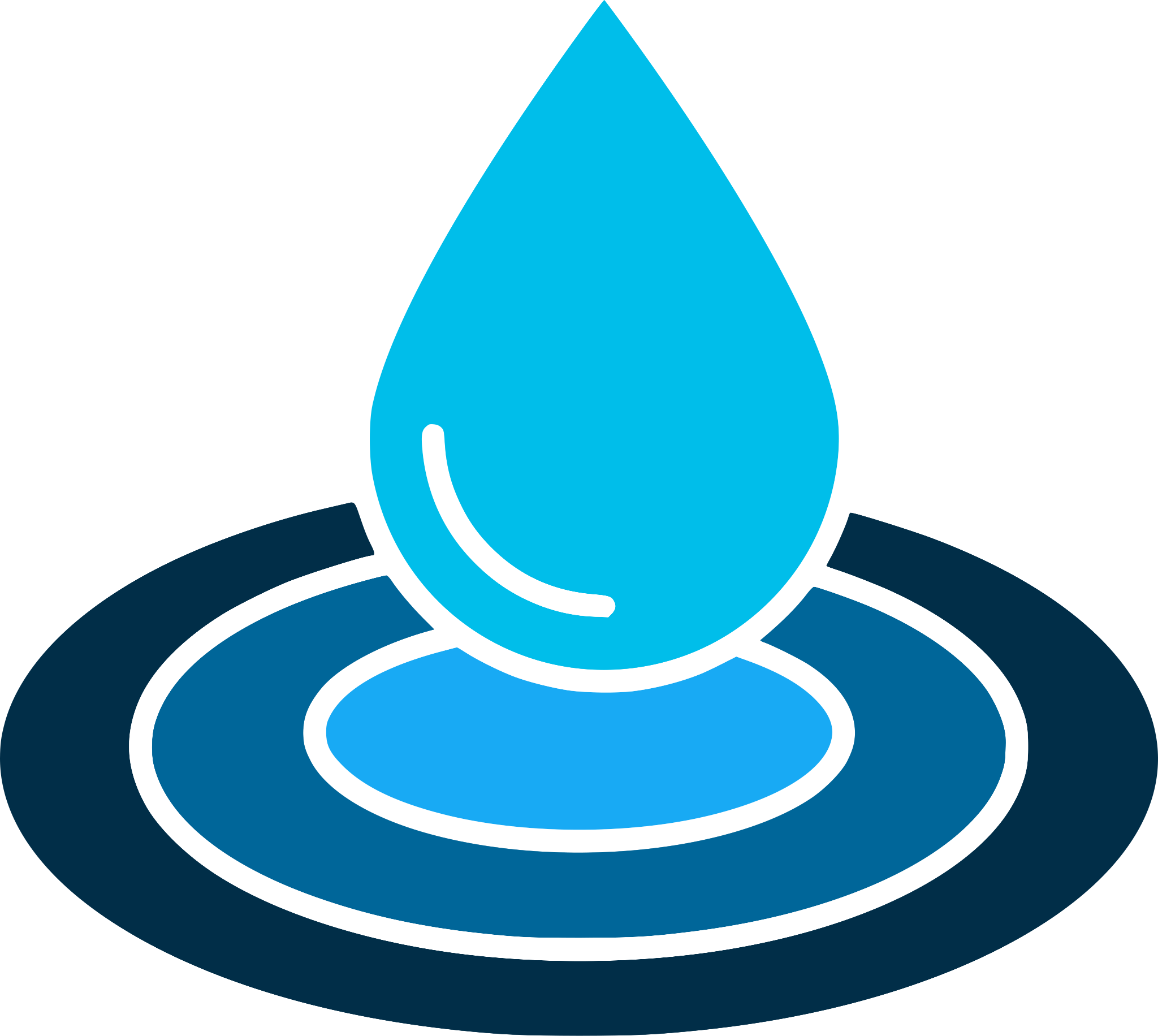 Les pratiques comme service communautaireles actions que vous pouvez entreprendre 
pour faire bouger les chosesVue d’ensembleCette feuille de travail contient les plans d’action du chapitre Les pratiques comme service communautaire de Faire des vagues : Un guide pour contester le statu quo dans la création 
des REL. L’objectif de cette feuille de travail est de vous donner un espace pour documenter votre plan d’action au fur et à mesure que vous lisez le guide.REMARQUE : Vous devrez créer une copie de cette feuille de travail avant de la modifier. Pour ce faire, sélectionnez « Fichier » → « Faire une copie ». Écouter, apprendre, agir : Apprentissage continu : Transformer vos pratiquesPartie 1 - Parcourez le Cadre CARE pour réfléchir à vos pratiques actuelles en matière 
de REL. Vos pratiques actuelles produisent-elles l’effet escompté? Un changement d’approche ou une diversification peuvent-ils renforcer l’impact de votre travail?Partie 2 - Planifiez une opportunité de développement professionnel axée sur l’équité 
(par exemple, un webinaire en ligne, une réunion de département, une conférence en personne, un cours asynchrone, etc.) Quels sont les types d’opportunités de développement professionnel existants? Soutiennent-ils un environnement scolaire équitable?Pendant que vous y assistez : prêtez attention aux valeurs communiquées, aux voix 
qui s’expriment, à la conception de l’espace? Que manque-t-il pour que l’équité soit effective? Par exemple, les masques sont-ils obligatoires et les aménagements de base en matière d’accessibilité sont-ils fournis spontanément? Les invités et les personnes qui interviennent représentent-ils un large éventail de personnes? L’espace est-il chaleureux et accessible?Après y avoir assisté : veillez à appliquer au moins un aspect de la réflexion critique 
à votre propre pratique de l’équité.Se connecter à la communauté : Rejoindre une communauté de pratiqueRejoindre une communauté de pratique Il peut s’agir de se présenter, de poser une question à la communauté ou de partager une REL intéressante avec le groupe. Il suffit de cliquer sur chaque partie de l’accordéon pour lire les sections individuelles.La population étudiante : Les groupes d’intérêt et/ou de défense des intérêts de la population étudiante au sein du collège ou de l’université de votre région peuvent constituer un bon point de départ. D’autres groupes d’étudiantes opèrent au niveau national ou international, comme PIRG aux États-Unis, Students for Consent Culture au Canada.Le personnel enseignant : Renseignez-vous pour savoir si le centre pour l’enseignement et l’apprentissage de votre université ou de votre collège soutient des communautés de pratique spécifiques qui vous intéressent (par exemple, Co-Lab à l’université de Plymouth). Vous pouvez également rejoindre un groupe plus spécifique à votre discipline, comme Open Art Histories. Si vous cherchez à entrer en contact avec d’autres professionnels de l’éducation, quelle que soit leur discipline ou leur fonction, envisagez de rejoindre des groupes à vocation plus globale tels que Equity Unbound, Higher Education Special Interest Group (HESIG), etc.Bibliothécaires : En tant que bibliothécaire, vous souhaiterez peut-être vous connecter à des réseaux de bibliothèques qui opèrent à différentes échelles, de l’établissement à l’État, du pays au monde entier. L’Association des bibliothèques de recherche du Canada (ABRC), et l’organisation nord-américaine SPARC n’en sont que deux exemples.Spécialistes en conception pédagogique/technopédagogues : En tant que spécialiste dans ce domaine, vous disposez de nombreux moyens pour entrer en contact avec des personnes intéressées par les REL, notamment des sites web personnels, des blogs, des balados, etc. Il existe également des groupes plus formels auxquels vous pouvez adhérer, comme Educational Development Community récemment créée au Canada.Cadres : Parcourez les communautés de pratique proposées ci-dessous. Élargissez votre recherche pour inclure les listes de diffusion par courrier électronique, les médias sociaux et d’autres applications qui vous intéressent. Faites appel à vos pairs, à vos collègues et/ou à d’autres adeptes des REL pour éclairer vos choix.EDUCAUSE DOERS3Partager en retour : Préparer une conversation avec un praticien 
de l’équité que vous admirezParcourez les histoires OERigin Stories: d’Ursula Pike : Exploring the on-ramps into the Open Education Movement pour en savoir plus sur le travail des femmes de couleur dans l’éducation libre.Étape 1 : Pensez à une personne de la sphère de l’éducation libre avec qui vous aimeriez vous entretenir et réfléchissez aux questions suivantes :Avec qui aimeriez-vous vous entretenir et pourquoi?Qu’aimeriez-vous apprendre sur cette personne et de sa part?Comment aimeriez-vous mener l’entretien?De quelle manière partagerez-vous les informations?Étape 2 (facultative) : Si possible, réalisez l’entretien. Avec l’autorisation de la personne interrogée, publiez ce que vous avez appris dans le format de votre choix.